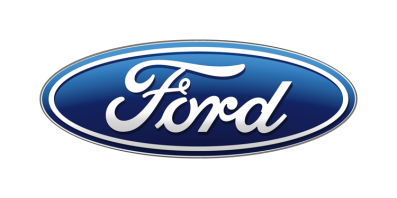 Tisková zprávaPro okamžité použitíNový Ford GT Carbon Series 2019 kombinuje odlehčenou stavbu s nejnutnější komfortní výbavouNový Ford GT Carbon Series 2019 je nejlehčí provedení modelu GT. Inovace, například kola z uhlíkového kompozitu nebo polykarbonátový kryt motoru, přispěly ke snížení hmotnosti přibližně o 18 kilogramůNa odlehčenou konstrukci vozu upozorňuje viditelná struktura uhlíkových vláken na ozdobných pruzích, A-sloupcích a na spodních panelech karoserieNa přání je k dispozici kontrastní sada krytů zpětných zrcátek, středového pruhu a brzdových třmenů ve čtyřech barevných odstínechNa rozdíl od dřívějšího modelu Ford GT Competition Series má novinka homologaci pro provoz na veřejných komunikacích – a také rádio i klimatizaci. Díky tomu ji lze využít i pro komfortní přepravu na závodní okruh a zpět po vlastní ose/V Praze, 30. října 2018/ – Ford GT Carbon Series je nejlehčí ze všech homologovaných variant supersportovního Fordu GT. A na rozdíl od závodního protějšku může po projížďce na závodním okruhu zamířit domů po vlastní ose. Na snížení hmotnosti nové limitované edice Fordu GT se podílejí inovace jako kola z uhlíkového kompozitu, titanový výfuk, titanové matice kol nebo odlehčený polykarbonátový kryt motoru s dodatečnými ventilačními otvory. Konstruktéři Fordu zachovali komfortní prvky, které zpříjemní cestu na okruh a zpět: klimatizaci, rádio a SYNC 3. Dalšímu odlehčování však padly za oběť držáky nápojů a odkládací schránka u sedadla na straně řidiče. Třetí speciální edice Fordu GT se vyznačuje ještě vyšším podílem viditelné struktury uhlíkových vláken než předchozí modely. Na přání má zákazník k dispozici také kontrastní sady, jež zvýrazní vzhled vozu a jeho okruhové ambice. Uhlíková vlákna jsou jasně patrná na dvou ozdobných pruzích, A-sloupcích a na spodních panelech karoserie. Z uhlíkového kompozitu jsou vyrobena rovněž kola, která mají lesklou povrchovou úpravu. V interiéru zapůsobí odhalený karbon svou matnou úpravou. Nachází se na prazích, ventilačních otvorech a středové konzole.Na přání si zákazníci mohou zvolit kontrastní sadu krytů zpětných zrcátek, středového pruhu a brzdových třmenů ve stříbrném, oranžovém, červeném, nebo modrém odstínu. Carbon Series má také specifický vzor na sedadlech se stříbrnými švy, korespondující i s úpravou volantu. Další speciality této verze reprezentují galvanizovaná řadicí „pádla“ a emblém na palubní desce. „Tady máme další příklad strategie, se kterou ve Fordu nasloucháme zákazníkům,“ řekl Lance Mosley, marketingový ředitel Ford Performance. „Model Ford GT Competition sice oslovuje tvrdé jádro závodních nadšenců, zjistili jsme ale, že řada zákazníků chce větší podíl odhaleného karbonu v kombinaci s klimatizací a rádiem. Proto jsme vyvinuli Carbon Series.“Schválení zájemci mohou Ford GT Carbon Series již objednávat. Tento typ se bude vyrábět v tempu přibližně jeden vůz týdně. Na vybraných trzích otevře Ford od 8. listopadu poslední kolo přijímání žádostí o pořízení Fordu GT. Všichni zájemci, včetně českých zákazníků, budou moci podávat žádosti na www.FordGT.com po dobu třiceti dní. Kontakty:Kontakty:Kontakty:Martin LinhartKateřina NováčkováDenisa Nahodilovátel./fax: +420 234 650 180 /+420 234 650 147tel./fax:+420 234 124 112 /+420 234 124 120tel./fax:+420 234 650 112 /+420 234 650 147mlinhart@ford.com katerina.novackova@amic.cz dnahodil@ford.com denisa.nahodilova@amic.cz